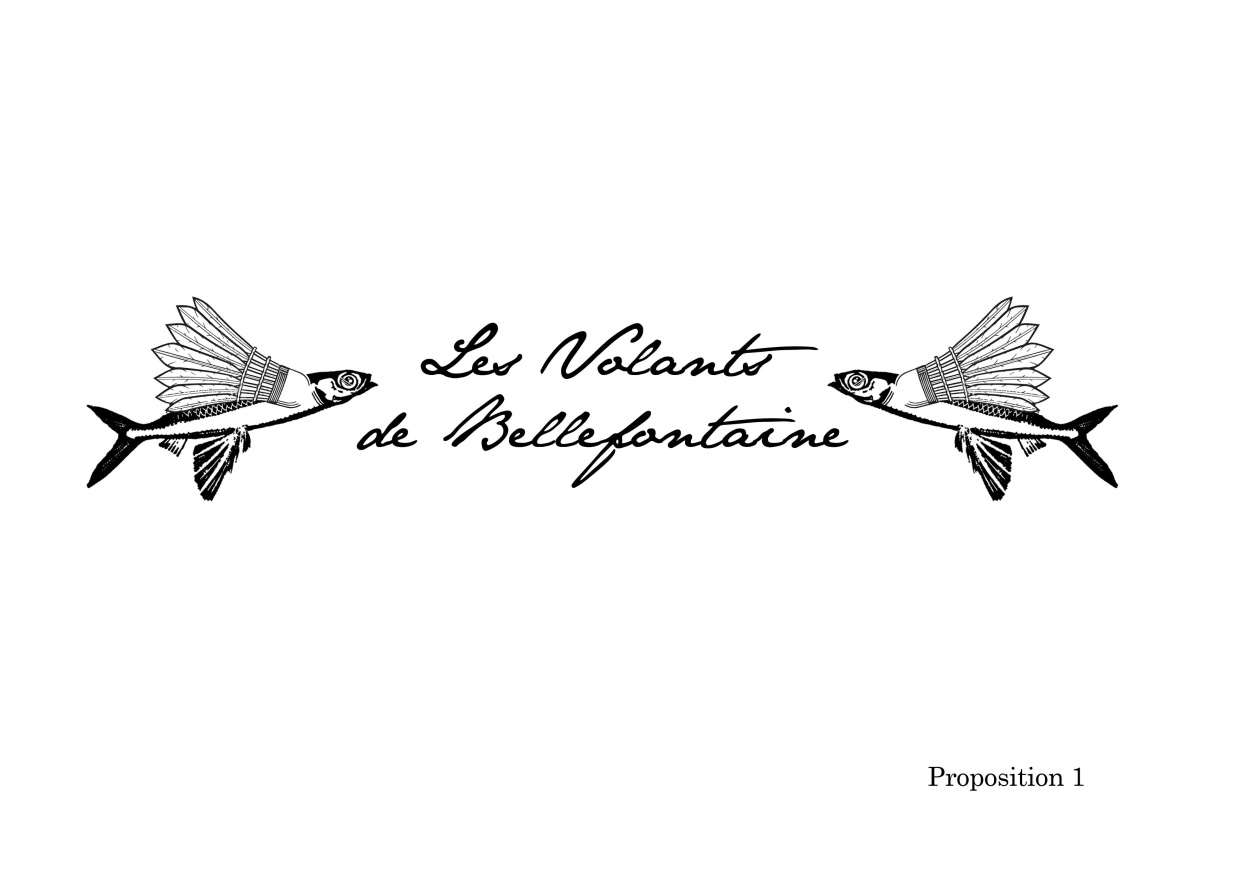 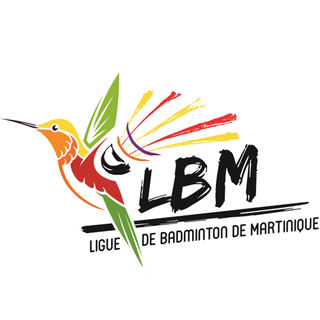 Club :	                                                                       Responsable de la compétition : Volants de Bellefontaine 0696283046 ludovic.saintyves@gmail.comResponsable	                                                                          		Date limite d’inscription 	Tel	                                                                            			Mardi 20 Février 21h		Mail	                                                              				Participation 5 €/Pers		IMPORTANTCOMPETITION OUVERTE AUX CATEGORIES MINIBAD, POUSSIN, BENJAMIN, MINIMERèglement général des compétitions FFBad : Article 2.14 Participation des mineurs.Chaque participant mineur doit être placé, explicitement et en permanence, sous la responsabilité d’un adulte responsable, connu du juge arbitre et disposant d’une autorisation délivrée par l’autorité parentale dans le respect de la règlementation en vigueur concernant l’accompagnement des mineurs.							Convocations : L’heure de convocation vous sera envoyée minimum 2 jours avant le début du tournoi.Le tournoi débutera à 9h30 N° de licence NOM PrénomCatégorie Classement H/F